SUIVI OBJECTIFS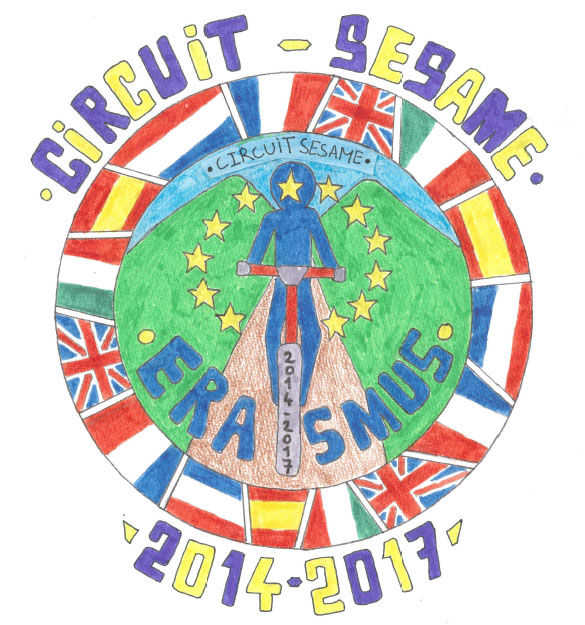 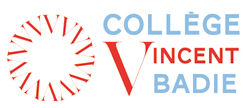 OBJECTIFSNon atteintEn cours d’acquisitionatteintcommentaireProjet fédérateur autour du sportCréation du CIRCUIT SESAMERéalisation d’un défi sportif international à MontarnaudPOUR LES ELEVESDévelopper l’estime de soiFormer les élèves à devenir citoyen d’EuropeFavoriser la mobilité géographique et professionnelleFavoriser l’utilisation des TICMettre les élèves en activitéConsolider les connaissances et compétences scolairesEvaluation commune des compétences de base et transversalesDévelopper l’intérêt pour les autres pays et leur cultureDévelopper la tolérance à l’égard des cultures différentesEvolution des compétences en langues étrangèresPOUR LES ENSEIGNANTSMutualisation des pratiques et outils d’enseignements entre enseignants internationauxDévelopper les expériences innovantes auprès des enseignantsTravail pluridisciplinaireTravail pluri catégoriel